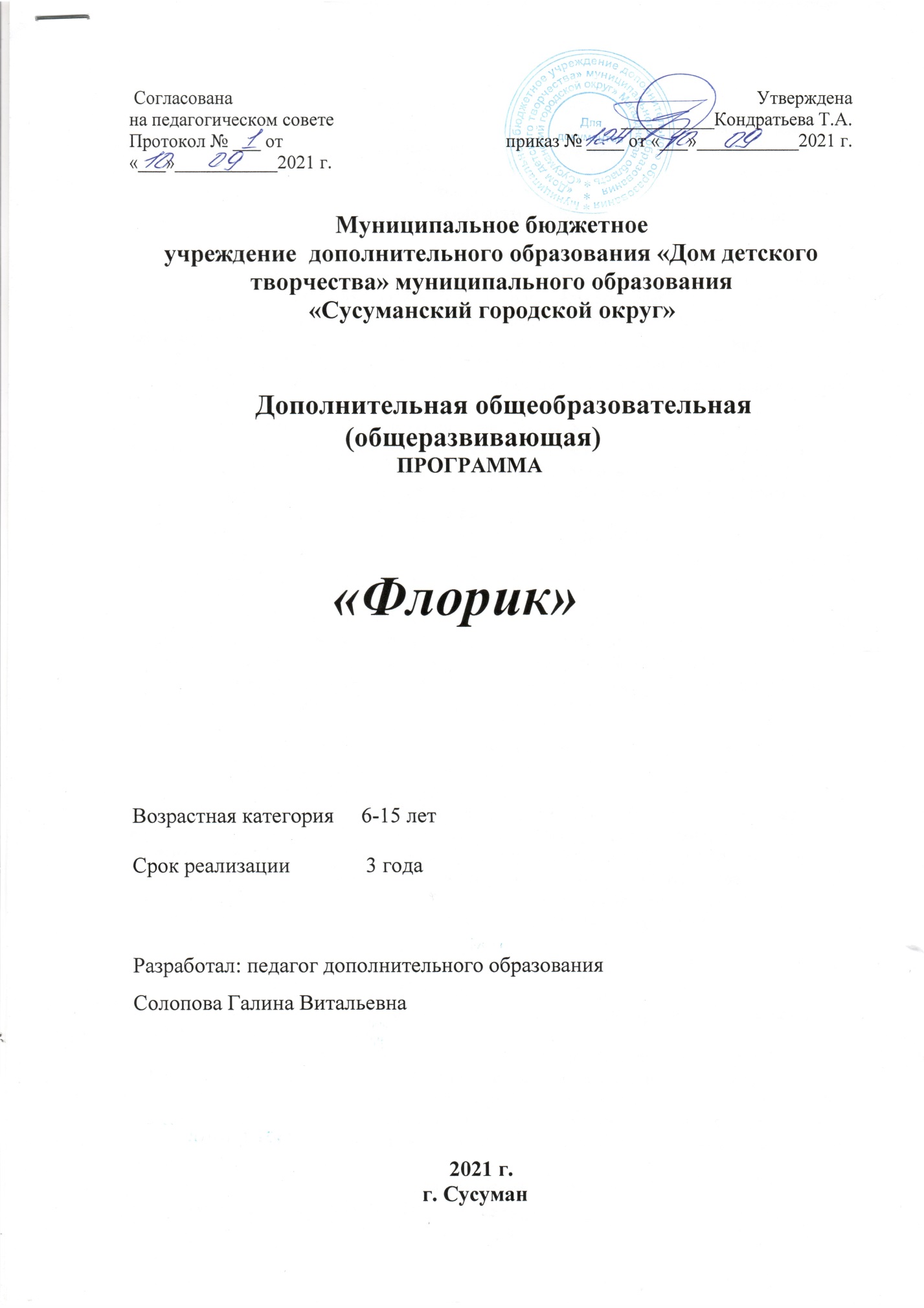 Муниципальное бюджетное учреждение  дополнительного образования «Дом детского творчества» муниципального образования«Сусуманский городской округ»                  Дополнительная общеобразовательная                          (общеразвивающая)                                           ПРОГРАММА            «Флорик»Возрастная категория     6-15 летСрок реализации              3 годаРазработал: педагог дополнительного образованияСолопова Галина Витальевна                                                   2021 г.                                               г. Сусуман                                         Пояснительная записка            Одно из направлений в решении задач трудового и эстетического воспитания обучающихся, неразрывно связанных с проблемой рационального использования свободного от школьных занятий времени - расширение сети кружков эстетического цикла, привлечение к занятиям возможно большего числа школьников с целью развития познавательного интереса не только к изобразительному искусству, но и биологии, экологии, истории.                                                                                                        Самым действенным и доступным способом воспитания в наших детях любознательности, нестандартности, эмоциональности восприятия окружающего мира, любви к красоте является их приобщение к природе. Животворный контакт с природой, многообразием растений и еще не до конца истребленной красотой поможет обучающимся более эмоционально, бережно относиться к окружающему миру.                   Одним из средств эстетического воспитания школьников является искусство выращивания комнатных цветов. Требующие бережного отношения цветы, вырабатывают у человека плавные, нежные движения, спокойную сосредоточенность. Человек, занимающийся выращиванием растений, аранжировкой цветов и флористикой, более подготовлен к восприятию других видов искусства - прежде всего изобразительного, декоративно-прикладного, к оценке их художественного уровня. Творчески работая с природным материалом, он обретает как бы второе зрение: в каждом цветке, травинке он учится видеть неповторимую красоту, образ.Программа творческого объединения «Флорик» предназначена для детей 6-15 лет.Программа «Флорик» предусматривает формирование интереса к наукам биологии и флористике, выращивание растений уход за ними, а так же изучение составления букетов и цветочных композиций из сухоцветов.Программа поможет учащимся накопить знания о том, какие растения используются в цветочном дизайне, об особенностях выращивания таких растений в саду или на участке, о местах произрастания и видах дикорастущих растений. При изучении курса учащиеся получат знания по выращиванию комнатных цветов, уличных растений ,аранжировке, оформлению цветами жилых помещений, по хранению свежесрезанных цветов и декоративной зелени.Цель программы: развитие творческих способностей, формирование художественной культуры детей как неотъемлемой части духовной культуры.           Данная образовательная программа предусматривает возможность не просто получения определенных знаний в области природоведения и флористики, она дает возможность формирования у ребенка целостного восприятия всего живого на земле. На занятиях в кружке, кроме прямых и конкретных знаний о природе и красоте, ребенок приучается к самостоятельности, к творчеству, у него вырабатывается духовная потребность к общению с природой. Занятия развивают умение обращаться с инструментом, знание материала, воспитывают у детей уважение к труду – своему и товарищей.Задачи:Образовательные:1.        Познакомить детей с техниками выращивания растений, традициями искусства флоризма, аппликации, икебаны;2.        Дать представления о разнообразии природного материала родного края;3.        Содействовать формированию знаний об основах знаний по природоведению, цветочных композициях, правилах сбора, хранения и подготовки природного материала;4.        Научить детей создавать красивые изделия из простых и доступных  материалов;5.        Дать практические навыки работы в  прикладных техниках, входящих в содержание программы.Воспитательные:1.        Воспитывать эстетический вкус, чувство красоты;2.        воспитывать в детях любовь к родной природе;3.        учить видеть прекрасное в обыденном, бережно относиться к природе.Развивающие:1.        Развивать у детей творческие способности, изобретательность.2.        развивать детскую фантазию, воображение и объемное мышление;3.   развивать кругозор детей в области декоративно-прикладного искусства и природоведения;4.        развивать креативные и коммуникативные способности детей.Программой предполагаются индивидуальные, и коллективные формы работы при выполнении обучающимися творческих заданий. Предусмотрено изучение теоретических вопросов, практические занятия, посещение мастер-классов, выход на природу.Технологии, формы, методы реализации программы.1. Технология личностно-ориентированного обучения.Использование индивидуального и дифференцированного подхода. В процессе овладения детьми программным материалом учитывается темп усвоения специальных знаний, умений и навыков, и, в соответствии с этим, корректируется темп подачи материала.Индивидуальный подход предполагает учёт психологических особенностей личности ребёнка. 2. Технология создания художественного образа.Необходимым условием выразительности художественного творчества является эмоциональное состояние, которое необходимо создавать на занятии. Здесь как нельзя лучше может быть реализован интегрированный подход. Это и музыкальное сопровождение, и литературный ряд, состоящий из сказок, пословиц, загадок, мифов, легенд, стихотворений и рассказов о природе. Проведение праздников, конкурсов, викторин, посвящённых какому-либо явлению природы, пробуждает интерес, дополняется эстетическим впечатлением, в результате, появляется стремление запечатлеть и сохранить первозданную красоту природы.Основные формы и методы работы с учащимися:теоретические знания;экскурсии, наблюдения;творческие задания, проекты;самостоятельный поиск;конкурсы мастеров;беседа, объяснения учащихся;составление композиций, участие в выставках;ручной труд с природными материалами;Контроль полученных знаний и умений.Проведение промежуточной и итоговой аттестации.Прогнозируемые результатыУ детей сформируются знания, умения и навыки как инструменты для решения творческих задач. Дети познакомятся с растительным миром разных стран, комнатными цветами, дикорастущими растениями. Научатся правильно сажать сеиена и пересаживать саженцы, ухаживать за разными видами флоры. научатся составлять букеты, цветочные композиции,  новогодние композиции, использовать для этого разнообразные материалы.Дети познакомятся с цветочным этикетом, смогут открывать для себя красоту в привычном и обыденном, некрасивом на первый взгляд, а также, будут включаться в различные виды и формы художественно – творческой деятельности (индивидуальные, групповые, коллективные, обращать внимание на красоту форм, сочетание цветов, причудливость узоров.Дистанционная форма обученияВ определенных обстоятельствах программа может быть реализована с применением дистанционных форм обучения, предусматривающих - разъяснения тем и заданий, а также получение обратной связи с применением по телефону, через мессенджеры WhatsApp (видеосвязь, аудиосвязь)- видеозаписей мастер-классов, видеоуроков, онлайн- выставок - распространение опыта через  соцсети и прочее.           Учебный план рассчитан на 9 часовую нагрузку в неделю, 315 ч. в учебном году. Занятия продолжительностью 45 минут с 10 минутными перерывами. Учебно- тематический план 1 год обученияК концу первого года обучения Воспитанники должны знать:Правила техники безопасности и личной гигиены.Правила сбора природного материала; Способы засушивания и хранения природного материала; Принципы построения композиции, основными цветовыми сочетаниями;Воспитанники должны уметьСоставлять букеты, цветочные композиции,  новогодние венки и гирлянды, использовать для этого разнообразные материалы.Различать виды растенийПересаживать, выращивать и ухаживать за некоторыми видами растений.                                             Учебно - тематический план 2 год обученияК концу второго  года обучения:
Воспитанники должны знатьПравила техники безопасности и личной гигиены.Правила сбора природного материала различных видов; Способы засушивания и хранения природного материала; составления гербарияОсновные правила посадки и пересадки растений;Правила цветочного этикетаВоспитанники должны уметьСоставлять букеты, цветочные композиции,  новогодние венки и гирлянды, использовать для этого разнообразные материалы.Различать виды растений.Пересаживать, выращивать и ухаживать за некоторыми видами растений.                                                          Учебно - тематический план 3 год обученияК концу третьего  года обучения:
Воспитанники должны знатьПравила техники безопасности и личной гигиены.Правила сбора природного материала различных видов; Отличать растения комнатные от дикорастущих.Основные правила посадки и пересадки растений;Знать основные виды болезней цветов.Способы изготовления различных почвосмесей.Воспитанники должны уметьСоставлять букеты, сложные цветочные композиции, изготовить  пасхальные венки и гирлянды, использовать для этого разнообразные материалы.Различать виды растений. Уметь самостоятельно посеять, посадить, пересадитьЛитература, рекомендуемая для реализации данной программы:1. В.А.Самкова. Е.И.Ульянова «Флористика для детей», внеурочная деятельность 2000.2. Джудит Блэклок  Уроки флористики. Букеты и композиции. Практические советы по аранжировке живых цветов/ пер. с англ. . – М.: , 2004.3. Маракаев букет. Увлекательная энциклопедия о цветах / Ярославль: «Академия развития», 1999.4.В.В.Воронцов. «Лучшие цветы для вашего сада», справочник цветовода. 2011.5. http://orhide. ru/?p=29056. http:///category/dosug/uroki-aranzhirovki/Согласована                                                                              на педагогическом совете                                                     Протокол № ___ от «___»___________2021 г.                                               Утверждена__________Кондратьева Т.А.приказ № ____ от «___»___________2021 г.№ п/пНазвание темыКоличество часовКоличество часовВсего. № п/пНазвание темытеорияпрактикаВсего. Введение в программу. Инструктаж.33Заготовка природного и бросового материала. 53035Основы декоративно-прикладного искусства: лепка из пластилина, поделки из природного и бросового материала, материала.155065  Изображение растительного мира в интерьере и одежде. Дизайн интерьера.94857Классификация комнатных растений. Размещение их в помещении. Посадка и пересадка комнатных растений. Влияние света температуры и влажности на рост растений.124860Основы композиции. Взаимосвязь элементов в произведении. Основы флористики.52530  Основы ландшафтного дизайна.  51722  Изучение основ экологии в нашей жизни. Экологические проекты.10334364251315 № п/пНазвание темыКоличество часовКоличество часовВсего. № п/пНазвание темытеорияпрактикаВсего. Введение в программу. Инструктаж.33Заготовка природного и бросового материала. 53035Основы декоративно-прикладного искусства: лепка из пластилина, поделки из природного и бросового материала, материала.125365  Изображение растительного мира в интерьере и одежде. Дизайн интерьера.94857Классификация комнатных растений. Размещение их в помещении. Посадка и пересадка комнатных растений. Влияние света температуры и влажности на рост растений.105060Виды композиции. Взаимосвязь элементов в произведении.  Флористика в жизни человека.52530  Ландшафтный дизайн.  52025  Изучение основ экологии в нашей жизни. Экологические проекты.10304059256315 № п/пНазвание темыКоличество часовКоличество часовВсего. № п/пНазвание темытеорияпрактикаВсего. Введение в программу. Инструктаж.33Заготовка природного и бросового материала. 53035Основы декоративно-прикладного искусства: лепка из пластилина, поделки из природного и бросового материала, материала.53540  Изображение растительного мира в интерьере и одежде. Дизайн интерьера.94857Классификация комнатных растений. Размещение их в помещении. Посадка и пересадка комнатных растений. Влияние света температуры и влажности на рост растений. Изучение почвосмесей. Болезни растений и вредители.105060Виды композиции. Взаимосвязь элементов в произведении.  Флористика в жизни человека.52530  Ландшафтный дизайн.  52025  Изучение основ экологии в нашей жизни. Экологические проекты.103040Тепличное хозяйство. Выращивание овощей на подоконнике.5202557258315 